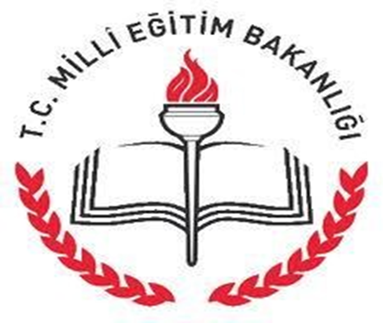 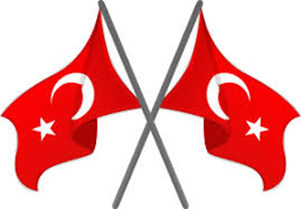 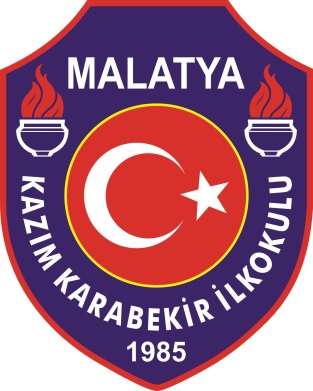 1985-1992 Mehmet Yavuz CEYLAN1992-2002 Cumali OLGUN2002-2010 Doğan DİNÇER2010-2014 Kazım MERAL2014- 2023 Orhan TOKMAKKAZIM KARABEKİR İLKOKULU OKUL MÜDÜRLERİ